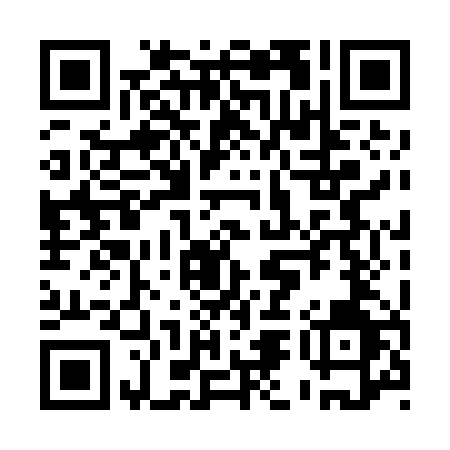 Prayer times for Besoukoudou, CameroonWed 1 May 2024 - Fri 31 May 2024High Latitude Method: NonePrayer Calculation Method: Muslim World LeagueAsar Calculation Method: ShafiPrayer times provided by https://www.salahtimes.comDateDayFajrSunriseDhuhrAsrMaghribIsha1Wed5:006:1112:193:386:277:352Thu4:596:1112:193:386:277:353Fri4:596:1112:193:396:277:354Sat4:596:1112:193:396:277:355Sun4:586:1112:193:396:277:356Mon4:586:1012:193:396:277:357Tue4:586:1012:193:406:277:358Wed4:586:1012:193:406:277:359Thu4:576:1012:193:406:277:3610Fri4:576:1012:183:406:277:3611Sat4:576:1012:183:416:277:3612Sun4:576:1012:183:416:277:3613Mon4:576:1012:183:416:277:3614Tue4:566:0912:183:416:277:3615Wed4:566:0912:183:426:287:3716Thu4:566:0912:183:426:287:3717Fri4:566:0912:193:426:287:3718Sat4:566:0912:193:426:287:3719Sun4:566:0912:193:436:287:3720Mon4:556:0912:193:436:287:3821Tue4:556:0912:193:436:287:3822Wed4:556:0912:193:436:287:3823Thu4:556:0912:193:446:297:3824Fri4:556:0912:193:446:297:3925Sat4:556:0912:193:446:297:3926Sun4:556:0912:193:446:297:3927Mon4:556:0912:193:456:297:3928Tue4:556:1012:193:456:297:4029Wed4:556:1012:203:456:307:4030Thu4:556:1012:203:456:307:4031Fri4:556:1012:203:466:307:41